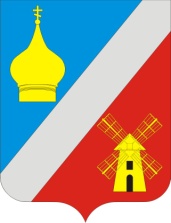 АДМИНИСТРАЦИЯФедоровского сельского поселенияНеклиновского района Ростовской области                                        ПОСТАНОВЛЕНИЕ                                   «10 » апреля 2018 г.                              №  46                              с. Федоровка 	В соответствии с федеральными законами от 06.10.2003 № 131-ФЗ «Об общих принципах организации местного самоуправления в Российской федерации», от 21.12.1994 № 69-ФЗ «О пожарной безопасности», в целях повышения противопожарной устойчивости населенных пунктов и объектов экономики на территории Федоровского сельского поселения.ПОСТАНОВЛЯЮ:	1. Утвердить Положение об обеспечении первичных мер пожарной безопасности в границах Федоровского сельского поселения  (приложение 1).	2. При принятии бюджета предусматривать финансирование на выделение необходимых финансовых средств на обеспечение первичных мер пожарной безопасности на территории поселения.	3.Данное постановление разместить  на официальном сайте администрации.	4. Контроль за исполнением настоящего постановления оставляю за собой.Глава Администрации Федоровского сельского поселения                                        О.В. ФисаковаПриложение №1к постановлениюглавы администрации Федоровского сельского поселения от  10.04.2018 г. № 46ПОЛОЖЕНИЕ«Об обеспечении первичных мер пожарной безопасности в границах  Федоровского сельского поселения»1. Общие положения1.1. Настоящее Положение определяет общие требования по обеспечению первичных мер пожарной безопасности в границах населенных пунктов Федоровского сельского поселения1.2. Администрация Федоровского сельского поселения в пределах своей компетенции обеспечивает первичные меры пожарной безопасности на подведомственных территориях, с  привлечением населения к их проведению.2. Основные задачи Администрации Федоровского сельского поселенияпо обеспечению первичных мер пожарной безопасности2.1. Реализация мер пожарной безопасности  на подведомственной территории (проведение месячников пожарной безопасности в наиболее пожароопасные периоды года, проведение опашек населенных пунктов, обеспечение проездов к населенным пунктам и водоисточникам и т.д.).2.2. Оказание необходимой помощи пожарной охране при выполнении возложенных на нее задач.2.3. Создание условий для привлечения населения к работам по предупреждению и тушению пожаров.2.4. Организация проведения противопожарной пропаганды и обучение населения мерам пожарной безопасности на подведомственной территории проводить в соответствии с рекомендациями главы сельского поселения об организации и порядке обучения населения мерам пожарной безопасности.2.5. Принятие в собственность имущества пожарной охраны при отказе предприятий расположенных на подведомственной  территории от его содержания и использование указанного имущества по его прямому назначению.2.6. Создание необходимых условий для успешной деятельности добровольной пожарной охраны.3. Функции органов местного самоуправленияпо обеспечению первичных мер пожарной безопасности3.1.Правовое регулирование вопросов организационно-правового, финансового, материально-технического обеспечения в области пожарной безопасности.3.2. Разработка и осуществление мероприятий по обеспечению пожарной безопасности муниципальных образований и объектов муниципальной собственности, включение мероприятий по обеспечению пожарной безопасности в планы и программы развития территории.3.3. Разработка, утверждение и исполнение соответствующих бюджетов в части расходов на пожарную безопасность (в том числе, закупку пожарно-технической продукции, разработку и организацию выполнения целевых программ и др.).3.4. Установление порядка привлечения сил и средств для тушения пожаров и проведения аварийно-спасательных работ на территории сельского поселения.3.5. Осуществление контроля за состоянием пожарной безопасности на подведомственной территории, установление особого противопожарного режима на территории Федоровского сельского поселения, установление на время его действия дополнительных требований пожарной безопасности.3.6. Осуществление контроля за градостроительной деятельностью, соблюдением требований пожарной безопасности при планировке и застройке территорий поселения.3.7. Содержание дорог местного значения в границах поселения и обеспечение беспрепятственного  проезда пожарной техники к месту пожара.3.8. Организация обучения населения мерам пожарной безопасности и пропаганда в области пожарной безопасности, содействие распространению пожарно-технических знаний.3.9. Определение порядка и осуществление информирования населения о принятых администрацией Федоровского сельского поселения решениях по обеспечению пожарной безопасности.3.10. Осуществление социального и экономического стимулирования обеспечения пожарной безопасности, в том числе участия населения в борьбе с пожарами.3.11. Организация тушения пожаров в границах поселения, а также организаций, находящихся в муниципальной собственности, в том числе разработка и утверждение планов привлечения сил и средств для тушения пожаров.3.12. Организация взаимодействия с граничащими муниципальными образованиями по привлечению сил и средств для тушения пожаров на территории поселения.3.13  Организация муниципального контроля за соответствием жилых зданий, находящихся в муниципальной собственности, требованиям пожарной безопасности.« Об обеспечении первичных мер пожарной безопасности в границахФедоровского сельского поселения»